                                                                                                «УТВЕРЖДАЮ»                                                                                           директор школы № 5                                                                                           _________________                                                                                           В.И.Стенгач                                                                                           приказ  №____ от «___»_____2019 г.РАБОЧАЯ ПРОГРАММАУЧЕБНОГО КУРСА ГЕОГРАФИЯИЗУЧАЕМОГО НА БАЗОВОМ УРОВНЕКЛАСС 8Ф.И.О.учителя Тихомирова А.В.Рассмотрено на заседании педагогического совета № 1от 30.08.2019 года.2019 год8-й классГеография России68 часовПОЯСНИТЕЛЬНАЯ ЗАПИСКАДанная рабочая программа по географии составлена на основе:- Федерального компонента Государственного образовательного стандарта, утвержденного Приказом Министерства образования РФ от 05.03.2004года № 1089; Программа соответствует федеральному компоненту Госстандарта 2004 года и разработана на основе типовой программы основного общего образования по географии, «География Земли», а также авторской программы по географии (6-10 классы) под редакцией И. В. Душиной.Форма организации учебных занятий – классно-урочная система.Существенная роль отведена практическим работам. Они ориентированы на умение оценивать, прогнозировать, объяснять, описывать, определять, называть и показывать, то есть способствует достижению планируемых базовых результатов обучения. Основная цель курса – создать у учащихся целостное представление о своей Родине, раскрыть разнообразие её природных условий и ресурсов, познакомить учащихся с этапами заселения и освоения территории России, разнообразными условиями жизни и деятельности людей в разных регионах страны. При изучении этого курса решаются следующие задачи:	1. • освоение знаний об основных географических особенностях природы, населения и хозяйства разных территорий своей Родины во всем ее разнообразии и целостности; об окружающей среде, путях ее сохранения и рационального использования;	2. • овладение умениями; использовать географическую карту, статистические материалы, современные геоинформационные технологии для поиска, интерпретации и демонстрации различных географических данных; применять географические знания для объяснения и оценки разнообразных явлений и процессов;	3. • развитие познавательных интересов, интеллектуальных и творческих способностей в процессе наблюдений за состоянием окружающей среды, решения географических задач, самостоятельного приобретения новых знаний;	4. • воспитание любви к своей местности, своему региону, своей стране, взаимопонимания с другими народами; экологической культуры, позитивного отношения к окружающей среде;	5. • формирование способности и готовности к использованию географических знаний и умений в повседневной жизни, сохранению окружающей среды и социально-ответственному поведению в ней; адаптации к условиям проживания на определенной территории; самостоятельному оцениванию уровня безопасности окружающей среды как сферы жизнедеятельности.В результате изучения данного курса географии ученик должензнать/понимать                специфику географического положения Российской Федерации; особенности ее природы.                 природные и антропогенные причины возникновения геоэкологических проблем на локальном, региональном и глобальном уровнях; меры по сохранению природы и защите людей от стихийных природных и техногенных явлений;уметь                выделять, описывать и объяснять существенные признаки географических объектов и явлений;                находить в разных источниках и анализировать информацию, необходимую для изучения географических объектов и явлений, разных территорий России, их обеспеченности природными и человеческими ресурсами.                приводить примеры: использования и охраны природных ресурсов, адаптации человека к условиям окружающей среды.                составлять краткую географическую характеристику разных территорий на основе разнообразных источников географической информации и форм ее представления;                применять приборы и инструменты для определения количественных и качественных характеристик компонентов природы; представлять результаты измерений в разной форме; выявлять на этой основе эмпирические зависимости;использовать приобретенные знания и умения в практической деятельности и повседневной жизни для:                определения поясного времени; чтения карт различного содержания;                учета фенологических изменений в природе своей местности; проведения наблюдений за отдельными географическими объектами, процессами и явлениями, их изменениями в результате природных и антропогенных воздействий; оценки их последствий;                наблюдения за погодой, состоянием воздуха, воды и почвы в своей местности; определения комфортных и дискомфортных параметров природных компонентов своей местности с помощью приборов и инструментов;                решения практических задач по определению качества окружающей среды своей местности, ее использованию, сохранению и улучшению; принятия необходимых мер в случае природных стихийных бедствий и техногенных катастроф;                проведения самостоятельного поиска географической информации на местности из разных источников: картографических, статистических, геоинформационных.Основная литература: Баринова И.И.. «Природа России» Дрофа 2017г.УМК : Атлас по географии, 8 класс, Дрофа 2019г. Дополнительная литература:	1. Чичерина О.В. Контрольные и проверочные работы по географии 8 класс	2. Хабибуллин Р.Х. Дидактические карточки-задания по географии 8 класс	4. Новоженин И.В. Физическая география России: 8 класс: Тесты Тесты 	5.  Рогачев С.В. Развивающие задачи на уроках географии. 8-10 классы	6. Чичерина О.В. Контрольные и проверочные работы по географии 8 класс«СОГЛАСОВАНО»                                                «СОГЛАСОВАНО»рук-ль ШМО(ГМО)                                            зам.директора по УВР_______________                                               __________________________________                                               ___________________Пр. №___ от «__»_____2019 г.                       «___»__________2019 г.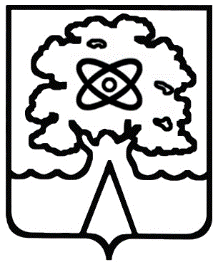 Администрация города Дубны Московской областиУправление народного образованияМуниципальное общеобразовательное учреждение «Средняя общеобразовательная школа №5 г.  Дубны Московской области» («Школа №5»)№ п / п Тема урока Тип урока Элементы содержания Требования к уровню подготовки обучающихся Вид контроля.Измерители Практическ. работы Домашние задание 12345678Введение – 5 ч. Введение – 5 ч. Введение – 5 ч. Введение – 5 ч. Введение – 5 ч. Введение – 5 ч. Введение – 5 ч. Введение – 5 ч. 1.Что изучает география России. УИНМИсточники географической информацииУметь: Использовать различные источники географической информацииФронтальн.Стр. 3 – 52 Россия на карте мира. Географическое положение России.Практическая работа № 1 « Характеристика географического положения России» ПрактикумГеографическое положениеВиды и уровни географического положения. Особенности географического положения России. Часовые пояса Уметь:Показывать и называть факторы, определяющие географическое положение РоссииПоказывать на карте крайние точки страныПоказывать границы России и пограничные страныОценивать значение страныОценивать значение границ для связей с другими странамиОпределять разницу во времени по карте часовых поясовПриводить примеры воздействия разницы во времени на жизнь населенияПоказывать на карте субъекты РФОбосновывать необходимость географических знаний на современном этапе.Тематическ. КонтрольВ различных формахПрактич. работа № 1П.1Стр. 6 – 13Зад. 5 – 6Стр. 63Моря, омывающие территорию России. Физико – географическая характеристика морей.ПрактитумГеографическое положениеВиды и уровни географического положения. Особенности географического положения России. Часовые пояса Уметь:Показывать и называть факторы, определяющие географическое положение РоссииПоказывать на карте крайние точки страныПоказывать границы России и пограничные страныОценивать значение страныОценивать значение границ для связей с другими странамиОпределять разницу во времени по карте часовых поясовПриводить примеры воздействия разницы во времени на жизнь населенияПоказывать на карте субъекты РФОбосновывать необходимость географических знаний на современном этапе.Тематическ. КонтрольВ различных формахП. 2Стр. 14 – 21Зад.3 – 4Стр. 11 - 124.Россия на карте часовых поясов. Различие во времени на территории России. Практическая работа № 2« Определение поясного времени для разных пунктов России»УИНМГеографическое положениеВиды и уровни географического положения. Особенности географического положения России. Часовые пояса Уметь:Показывать и называть факторы, определяющие географическое положение РоссииПоказывать на карте крайние точки страныПоказывать границы России и пограничные страныОценивать значение страныОценивать значение границ для связей с другими странамиОпределять разницу во времени по карте часовых поясовПриводить примеры воздействия разницы во времени на жизнь населенияПоказывать на карте субъекты РФОбосновывать необходимость географических знаний на современном этапе.Тематическ. КонтрольВ различных формахПрактич. работа № 2П. 3Стр. 21 – 25Зад 1 – 7Стр. 12 - 135.Формирование, освоение и изучение территории России.УИНМГеографическое положениеВиды и уровни географического положения. Особенности географического положения России. Часовые пояса Уметь:Показывать и называть факторы, определяющие географическое положение РоссииПоказывать на карте крайние точки страныПоказывать границы России и пограничные страныОценивать значение страныОценивать значение границ для связей с другими странамиОпределять разницу во времени по карте часовых поясовПриводить примеры воздействия разницы во времени на жизнь населенияПоказывать на карте субъекты РФОбосновывать необходимость географических знаний на современном этапе.Тематическ. КонтрольВ различных формахП. 4Стр. 25 – 31Подготов. сообщениеОсобенности природы и природные ресурсы России – 30 ч. Особенности природы и природные ресурсы России – 30 ч. Особенности природы и природные ресурсы России – 30 ч. Особенности природы и природные ресурсы России – 30 ч. Особенности природы и природные ресурсы России – 30 ч. Особенности природы и природные ресурсы России – 30 ч. Особенности природы и природные ресурсы России – 30 ч. Особенности природы и природные ресурсы России – 30 ч. Рельеф, геологическое строение и полезные ископаемые.  –  7чРельеф, геологическое строение и полезные ископаемые.  –  7чРельеф, геологическое строение и полезные ископаемые.  –  7чРельеф, геологическое строение и полезные ископаемые.  –  7чРельеф, геологическое строение и полезные ископаемые.  –  7чРельеф, геологическое строение и полезные ископаемые.  –  7чРельеф, геологическое строение и полезные ископаемые.  –  7чРельеф, геологическое строение и полезные ископаемые.  –  7ч6Главные черты рельефа России, их связь со строением литосферы.Практическая работа № 3« Установление зависимости  расположения крупных форм  рельефа  и месторождений полезных ископаемых от строения земной коры.»УИНМОсобенности геологического строенияУстойчивые и подвижные участки земной корыОсновные этапы геологической истории формирования земной коры на территории страныОсновные тектонические структурыРаспространение крупных форм рельефаВлияние внешних и внутренних процессов на формирование рельефаДвижение земной корыОбласти современного горообразования, землетрясений и вулканизмаПриродные условия и ресурсыЗакономерности размещения месторождений полезных ископаемых Минеральные ресурсы страны и проблемы их рационального использованияУметь:Читать тектоническую, геологическую, геохронологическую ТаблицыВыявлять взаимосвязи тектонических структур и форм рельефа, полезных ископаемых на основе сопоставления картПоказывать на карте основные формы рельефаВыявлять особенности рельефа страныНаносить их на контурную картуОпределять , как рельеф влияет на жизнь людейПриводить примеры изменений в рельефе под влиянием различных факторов Показывать на карте и называть районы интенсивных тектонических движенийНазывать меры безопасности при стихийных явленияхОбъяснять влияние рельефа на природу и жизнь людейПоказывать месторождения полезных ископаемых, влияние разработки месторождений на природную средуОценивать значимость полезных ископаемых для развития хозяйства, оценивать условия добычиАнализ карт Фронтальн.П. 5Стр. 34 – 37Зад. 1Стр. 147Геологическое строение территории РоссииУИНМОсобенности геологического строенияУстойчивые и подвижные участки земной корыОсновные этапы геологической истории формирования земной коры на территории страныОсновные тектонические структурыРаспространение крупных форм рельефаВлияние внешних и внутренних процессов на формирование рельефаДвижение земной корыОбласти современного горообразования, землетрясений и вулканизмаПриродные условия и ресурсыЗакономерности размещения месторождений полезных ископаемых Минеральные ресурсы страны и проблемы их рационального использованияУметь:Читать тектоническую, геологическую, геохронологическую ТаблицыВыявлять взаимосвязи тектонических структур и форм рельефа, полезных ископаемых на основе сопоставления картПоказывать на карте основные формы рельефаВыявлять особенности рельефа страныНаносить их на контурную картуОпределять , как рельеф влияет на жизнь людейПриводить примеры изменений в рельефе под влиянием различных факторов Показывать на карте и называть районы интенсивных тектонических движенийНазывать меры безопасности при стихийных явленияхОбъяснять влияние рельефа на природу и жизнь людейПоказывать месторождения полезных ископаемых, влияние разработки месторождений на природную средуОценивать значимость полезных ископаемых для развития хозяйства, оценивать условия добычиАнализ карт Фронтальн.Практич. работа № 3П. 6 Стр. 38 – 43Зад. 4Стр. 16 - 178Минеральные ресурсы страны и проблемы их рационального использования. ПрактикумОсобенности геологического строенияУстойчивые и подвижные участки земной корыОсновные этапы геологической истории формирования земной коры на территории страныОсновные тектонические структурыРаспространение крупных форм рельефаВлияние внешних и внутренних процессов на формирование рельефаДвижение земной корыОбласти современного горообразования, землетрясений и вулканизмаПриродные условия и ресурсыЗакономерности размещения месторождений полезных ископаемых Минеральные ресурсы страны и проблемы их рационального использованияУметь:Читать тектоническую, геологическую, геохронологическую ТаблицыВыявлять взаимосвязи тектонических структур и форм рельефа, полезных ископаемых на основе сопоставления картПоказывать на карте основные формы рельефаВыявлять особенности рельефа страныНаносить их на контурную картуОпределять , как рельеф влияет на жизнь людейПриводить примеры изменений в рельефе под влиянием различных факторов Показывать на карте и называть районы интенсивных тектонических движенийНазывать меры безопасности при стихийных явленияхОбъяснять влияние рельефа на природу и жизнь людейПоказывать месторождения полезных ископаемых, влияние разработки месторождений на природную средуОценивать значимость полезных ископаемых для развития хозяйства, оценивать условия добычиАнализ карт Фронтальн.П. 7Стр. 43 – 49Выучить бассейны и месторожденияЗад 10 Стр. 219Развитие форм рельефа под влиянием внутренних и внешних процессов.УСИОЗОсобенности геологического строенияУстойчивые и подвижные участки земной корыОсновные этапы геологической истории формирования земной коры на территории страныОсновные тектонические структурыРаспространение крупных форм рельефаВлияние внешних и внутренних процессов на формирование рельефаДвижение земной корыОбласти современного горообразования, землетрясений и вулканизмаПриродные условия и ресурсыЗакономерности размещения месторождений полезных ископаемых Минеральные ресурсы страны и проблемы их рационального использованияУметь:Читать тектоническую, геологическую, геохронологическую ТаблицыВыявлять взаимосвязи тектонических структур и форм рельефа, полезных ископаемых на основе сопоставления картПоказывать на карте основные формы рельефаВыявлять особенности рельефа страныНаносить их на контурную картуОпределять , как рельеф влияет на жизнь людейПриводить примеры изменений в рельефе под влиянием различных факторов Показывать на карте и называть районы интенсивных тектонических движенийНазывать меры безопасности при стихийных явленияхОбъяснять влияние рельефа на природу и жизнь людейПоказывать месторождения полезных ископаемых, влияние разработки месторождений на природную средуОценивать значимость полезных ископаемых для развития хозяйства, оценивать условия добычиИндивид.П.8Стр. 49 – 5310Стихийные природные явления. УИНМОсобенности геологического строенияУстойчивые и подвижные участки земной корыОсновные этапы геологической истории формирования земной коры на территории страныОсновные тектонические структурыРаспространение крупных форм рельефаВлияние внешних и внутренних процессов на формирование рельефаДвижение земной корыОбласти современного горообразования, землетрясений и вулканизмаПриродные условия и ресурсыЗакономерности размещения месторождений полезных ископаемых Минеральные ресурсы страны и проблемы их рационального использованияУметь:Читать тектоническую, геологическую, геохронологическую ТаблицыВыявлять взаимосвязи тектонических структур и форм рельефа, полезных ископаемых на основе сопоставления картПоказывать на карте основные формы рельефаВыявлять особенности рельефа страныНаносить их на контурную картуОпределять , как рельеф влияет на жизнь людейПриводить примеры изменений в рельефе под влиянием различных факторов Показывать на карте и называть районы интенсивных тектонических движенийНазывать меры безопасности при стихийных явленияхОбъяснять влияние рельефа на природу и жизнь людейПоказывать месторождения полезных ископаемых, влияние разработки месторождений на природную средуОценивать значимость полезных ископаемых для развития хозяйства, оценивать условия добычиИндивид.П. 8Стр.54 – 55Подготов. сообщение11Проявление основных закономерностей формирования рельефа Новгородской области.УИНМОсобенности геологического строенияУстойчивые и подвижные участки земной корыОсновные этапы геологической истории формирования земной коры на территории страныОсновные тектонические структурыРаспространение крупных форм рельефаВлияние внешних и внутренних процессов на формирование рельефаДвижение земной корыОбласти современного горообразования, землетрясений и вулканизмаПриродные условия и ресурсыЗакономерности размещения месторождений полезных ископаемых Минеральные ресурсы страны и проблемы их рационального использованияУметь:Читать тектоническую, геологическую, геохронологическую ТаблицыВыявлять взаимосвязи тектонических структур и форм рельефа, полезных ископаемых на основе сопоставления картПоказывать на карте основные формы рельефаВыявлять особенности рельефа страныНаносить их на контурную картуОпределять , как рельеф влияет на жизнь людейПриводить примеры изменений в рельефе под влиянием различных факторов Показывать на карте и называть районы интенсивных тектонических движенийНазывать меры безопасности при стихийных явленияхОбъяснять влияние рельефа на природу и жизнь людейПоказывать месторождения полезных ископаемых, влияние разработки месторождений на природную средуОценивать значимость полезных ископаемых для развития хозяйства, оценивать условия добычиАнализ карт Фронтальн.Выполнить задание в тетради12Контрольная работа № 1«Рельеф, геологическое строение и полезные ископаемые.»КТестовая контрольная работа из заданий разного видаНаходить в тексте учебника географическую информацию, необходимую для выполнения заданий тестовой контрольной работы.Контрол. работа № 1Повторить пройденный материалКлимат и климатические ресурсы –  7 ч.Климат и климатические ресурсы –  7 ч.Климат и климатические ресурсы –  7 ч.Климат и климатические ресурсы –  7 ч.Климат и климатические ресурсы –  7 ч.Климат и климатические ресурсы –  7 ч.Климат и климатические ресурсы –  7 ч.Климат и климатические ресурсы –  7 ч.13Климатообразующие факторы. Влияние географического положения на климат.УИНМФакторы формирования климатаГеографическая широта, подстилающая поверхность, циркуляция воздушных массЦиклоны и антициклоныЗакономерности распределения тепла и влаги на территории страны ( средние температуры, января и июля, осадки, испарение, испаряемость, коэффициент увлажнения)Сезонность климата, чем она обусловлена Типы климатов РоссииФакторы их формирующие , климатические поясаСтепень благоприятности природных условийКлимат и человекВлияние климата на быт, жилище, одежду, способы передвижения, здоровья человека.Неблагоприятные климатические явленияЗнать:Закономерности распределения суммарной солнечной радиацииУметь:Приводить примеры влияния климата на жизнь людейСравнивать Россию с другими странами по получению количества тепладавать оценку климатических особенностей Россииприводить примеры изменения погоды под влиянием циклонов, антициклонов, атмосферных фронтовобъяснять влияние различных типов воздушных масс, постоянных и переменных  ветров на климат территорииопределять по картам температуры воздуха, количество осадковОбъяснять закономерности их распределения в различных регионах РоссииНазывать и показывать климатические пояса и областиДавать краткое описание типов погоды Давать оценку климатических условий для обеспечения жизни людейАнализ карт Фронтальн.П. 9Стр. 57 - 58Зад 1Стр.2314Солнечная радиация и радиационный баланс.  Циркуляция воздушных масс, ц циклоны и антициклоны.ПрактикумФакторы формирования климатаГеографическая широта, подстилающая поверхность, циркуляция воздушных массЦиклоны и антициклоныЗакономерности распределения тепла и влаги на территории страны ( средние температуры, января и июля, осадки, испарение, испаряемость, коэффициент увлажнения)Сезонность климата, чем она обусловлена Типы климатов РоссииФакторы их формирующие , климатические поясаСтепень благоприятности природных условийКлимат и человекВлияние климата на быт, жилище, одежду, способы передвижения, здоровья человека.Неблагоприятные климатические явленияЗнать:Закономерности распределения суммарной солнечной радиацииУметь:Приводить примеры влияния климата на жизнь людейСравнивать Россию с другими странами по получению количества тепладавать оценку климатических особенностей Россииприводить примеры изменения погоды под влиянием циклонов, антициклонов, атмосферных фронтовобъяснять влияние различных типов воздушных масс, постоянных и переменных  ветров на климат территорииопределять по картам температуры воздуха, количество осадковОбъяснять закономерности их распределения в различных регионах РоссииНазывать и показывать климатические пояса и областиДавать краткое описание типов погоды Давать оценку климатических условий для обеспечения жизни людейАнализ карт Фронтальн.П.9Стр.58 - 63Зад 7Стр 2815Закономерности распределения тепла и влаги на территории страны.Практическая работа № 4« Определение  по картам  закономерности  распределения солнечной радиации, радиационного баланса, выявление особенностей распространения средних температур страны»ПрактикумФакторы формирования климатаГеографическая широта, подстилающая поверхность, циркуляция воздушных массЦиклоны и антициклоныЗакономерности распределения тепла и влаги на территории страны ( средние температуры, января и июля, осадки, испарение, испаряемость, коэффициент увлажнения)Сезонность климата, чем она обусловлена Типы климатов РоссииФакторы их формирующие , климатические поясаСтепень благоприятности природных условийКлимат и человекВлияние климата на быт, жилище, одежду, способы передвижения, здоровья человека.Неблагоприятные климатические явленияЗнать:Закономерности распределения суммарной солнечной радиацииУметь:Приводить примеры влияния климата на жизнь людейСравнивать Россию с другими странами по получению количества тепладавать оценку климатических особенностей Россииприводить примеры изменения погоды под влиянием циклонов, антициклонов, атмосферных фронтовобъяснять влияние различных типов воздушных масс, постоянных и переменных  ветров на климат территорииопределять по картам температуры воздуха, количество осадковОбъяснять закономерности их распределения в различных регионах РоссииНазывать и показывать климатические пояса и областиДавать краткое описание типов погоды Давать оценку климатических условий для обеспечения жизни людейАнализ карт Фронтальн.Практич. работа № 4П.10Стр. 63 – 6Зад5,6Стр. 25 -2616Типы климатов России.УИНМФакторы формирования климатаГеографическая широта, подстилающая поверхность, циркуляция воздушных массЦиклоны и антициклоныЗакономерности распределения тепла и влаги на территории страны ( средние температуры, января и июля, осадки, испарение, испаряемость, коэффициент увлажнения)Сезонность климата, чем она обусловлена Типы климатов РоссииФакторы их формирующие , климатические поясаСтепень благоприятности природных условийКлимат и человекВлияние климата на быт, жилище, одежду, способы передвижения, здоровья человека.Неблагоприятные климатические явленияЗнать:Закономерности распределения суммарной солнечной радиацииУметь:Приводить примеры влияния климата на жизнь людейСравнивать Россию с другими странами по получению количества тепладавать оценку климатических особенностей Россииприводить примеры изменения погоды под влиянием циклонов, антициклонов, атмосферных фронтовобъяснять влияние различных типов воздушных масс, постоянных и переменных  ветров на климат территорииопределять по картам температуры воздуха, количество осадковОбъяснять закономерности их распределения в различных регионах РоссииНазывать и показывать климатические пояса и областиДавать краткое описание типов погоды Давать оценку климатических условий для обеспечения жизни людейАнализ карт Фронтальн.П.10Стр.68 - 7217Зависимость человека от климата. Агроклиматические ресурсы.Практическая работа № 5« Оценка основных климатических показателей одного из регионов страны для характеристики условий жизни и хозяйственной деятельности населения»Факторы формирования климатаГеографическая широта, подстилающая поверхность, циркуляция воздушных массЦиклоны и антициклоныЗакономерности распределения тепла и влаги на территории страны ( средние температуры, января и июля, осадки, испарение, испаряемость, коэффициент увлажнения)Сезонность климата, чем она обусловлена Типы климатов РоссииФакторы их формирующие , климатические поясаСтепень благоприятности природных условийКлимат и человекВлияние климата на быт, жилище, одежду, способы передвижения, здоровья человека.Неблагоприятные климатические явленияЗнать:Закономерности распределения суммарной солнечной радиацииУметь:Приводить примеры влияния климата на жизнь людейСравнивать Россию с другими странами по получению количества тепладавать оценку климатических особенностей Россииприводить примеры изменения погоды под влиянием циклонов, антициклонов, атмосферных фронтовобъяснять влияние различных типов воздушных масс, постоянных и переменных  ветров на климат территорииопределять по картам температуры воздуха, количество осадковОбъяснять закономерности их распределения в различных регионах РоссииНазывать и показывать климатические пояса и областиДавать краткое описание типов погоды Давать оценку климатических условий для обеспечения жизни людейАнализ карт Фронтальн.Практич. работа № 5П.11Стр. 72 - 75Зад.8Стр. 2918Агроклиматические ресурсы Новгородской области.УИНМФакторы формирования климатаГеографическая широта, подстилающая поверхность, циркуляция воздушных массЦиклоны и антициклоныЗакономерности распределения тепла и влаги на территории страны ( средние температуры, января и июля, осадки, испарение, испаряемость, коэффициент увлажнения)Сезонность климата, чем она обусловлена Типы климатов РоссииФакторы их формирующие , климатические поясаСтепень благоприятности природных условийКлимат и человекВлияние климата на быт, жилище, одежду, способы передвижения, здоровья человека.Неблагоприятные климатические явленияЗнать:Закономерности распределения суммарной солнечной радиацииУметь:Приводить примеры влияния климата на жизнь людейСравнивать Россию с другими странами по получению количества тепладавать оценку климатических особенностей Россииприводить примеры изменения погоды под влиянием циклонов, антициклонов, атмосферных фронтовобъяснять влияние различных типов воздушных масс, постоянных и переменных  ветров на климат территорииопределять по картам температуры воздуха, количество осадковОбъяснять закономерности их распределения в различных регионах РоссииНазывать и показывать климатические пояса и областиДавать краткое описание типов погоды Давать оценку климатических условий для обеспечения жизни людейАнализ карт Фронтальн.Выполнить задание в тетради19Контрольная работа № 2 «Климат и климатические ресурсы»КТестовая контрольная работа из заданий разного видаНаходить в тексте учебника географическую информацию, Давать оценку климатических условий для обеспечения жизни людей .необходимую для выполнения заданий тестовой контрольной работы.Контрол. работа № 2Повторить пройденный материалВнутренние воды и водные ресурсы – 6 чВнутренние воды и водные ресурсы – 6 чВнутренние воды и водные ресурсы – 6 чВнутренние воды и водные ресурсы – 6 чВнутренние воды и водные ресурсы – 6 чВнутренние воды и водные ресурсы – 6 чВнутренние воды и водные ресурсы – 6 чВнутренние воды и водные ресурсы – 6 ч20Разнообразие внутренних вод России. Главные речные системы, водоразделы, бассейны.Практическая работа № 6« Составление характеристики одной из рек с использованием тематических карт и климатограмм, определение возможностей ее хозяйственного использования.»УИНМОсобая роль воды в природе и хозяйстве. Виды вод суши на территории страныГлавные речные системы, водоразделы, бассейны.  Распределение рек по бассейна океанов.Питание, режим, расход, годовой сток рек, ледовой режим. Роль рек в освоении территории и развитии экономики России Важнейшие озера, их происхождение Болота .Подземные воды. ЛедникиМноголетняя мерзлотаВодные ресурсы, возможность их размещения на территории страныВнутренние воды и водные ресурсы, особенности их размещения  на территории страныМноголетняя мерзлотаУметь:Показывать реки России на картеОбъяснять основные характеристики реки на конкретных примерахПриводить примеры  использования реки в хозяйственных целяхПоказывать на карте озера, артезианские бассейны , области распространения вечной мерзлотыПриводить примеры хозяйственного использования  поверхностных вод  и негативного влияния на них человеческой деятельностиДавать характеристику крупных озер страны и Новгородской областиПоказывать на карте и объяснять значение каналов и водохранилищ.Анализ карт Фронтальн.Практич. работа № 6П.12Стр. 77 – 84Зад. 3Стр. 32Выучить номенклатуру21Важнейшие озера, их происхождение .Болота. Подземные воды.ПрактикваумОсобая роль воды в природе и хозяйстве. Виды вод суши на территории страныГлавные речные системы, водоразделы, бассейны.  Распределение рек по бассейна океанов.Питание, режим, расход, годовой сток рек, ледовой режим. Роль рек в освоении территории и развитии экономики России Важнейшие озера, их происхождение Болота .Подземные воды. ЛедникиМноголетняя мерзлотаВодные ресурсы, возможность их размещения на территории страныВнутренние воды и водные ресурсы, особенности их размещения  на территории страныМноголетняя мерзлотаУметь:Показывать реки России на картеОбъяснять основные характеристики реки на конкретных примерахПриводить примеры  использования реки в хозяйственных целяхПоказывать на карте озера, артезианские бассейны , области распространения вечной мерзлотыПриводить примеры хозяйственного использования  поверхностных вод  и негативного влияния на них человеческой деятельностиДавать характеристику крупных озер страны и Новгородской областиПоказывать на карте и объяснять значение каналов и водохранилищ.Анализ карт Фронтальн.П. 13Стр. 84 – 87Зад. 7Стр. 3322 Ледники. Многолетняя мерзлота.Практическая работа № 7« Оценка обеспеченности водными ресурсами крупных регионов России, составление прогноза их использования.»ПрактикумОсобая роль воды в природе и хозяйстве. Виды вод суши на территории страныГлавные речные системы, водоразделы, бассейны.  Распределение рек по бассейна океанов.Питание, режим, расход, годовой сток рек, ледовой режим. Роль рек в освоении территории и развитии экономики России Важнейшие озера, их происхождение Болота .Подземные воды. ЛедникиМноголетняя мерзлотаВодные ресурсы, возможность их размещения на территории страныВнутренние воды и водные ресурсы, особенности их размещения  на территории страныМноголетняя мерзлотаУметь:Показывать реки России на картеОбъяснять основные характеристики реки на конкретных примерахПриводить примеры  использования реки в хозяйственных целяхПоказывать на карте озера, артезианские бассейны , области распространения вечной мерзлотыПриводить примеры хозяйственного использования  поверхностных вод  и негативного влияния на них человеческой деятельностиДавать характеристику крупных озер страны и Новгородской областиПоказывать на карте и объяснять значение каналов и водохранилищ.Анализ карт Фронтальн.Практич. работа № 7П.13Стр. 87 – 89Зад. 8,9Стр. 34 -3523Внутренние воды  и водные ресурсы Новгородской области.УИНМОсобая роль воды в природе и хозяйстве. Виды вод суши на территории страныГлавные речные системы, водоразделы, бассейны.  Распределение рек по бассейна океанов.Питание, режим, расход, годовой сток рек, ледовой режим. Роль рек в освоении территории и развитии экономики России Важнейшие озера, их происхождение Болота .Подземные воды. ЛедникиМноголетняя мерзлотаВодные ресурсы, возможность их размещения на территории страныВнутренние воды и водные ресурсы, особенности их размещения  на территории страныМноголетняя мерзлотаУметь:Показывать реки России на картеОбъяснять основные характеристики реки на конкретных примерахПриводить примеры  использования реки в хозяйственных целяхПоказывать на карте озера, артезианские бассейны , области распространения вечной мерзлотыПриводить примеры хозяйственного использования  поверхностных вод  и негативного влияния на них человеческой деятельностиДавать характеристику крупных озер страны и Новгородской областиПоказывать на карте и объяснять значение каналов и водохранилищ.Анализ карт Фронтальн.Выполнить задание в тетради24Водные ресурсы. Стихийные явления, связанные с водами, предупреждение их последствий.Практическая работа № 8« Закономерность размещения различных видов вод суши и связанных с ними опасных природных явлений на территории страны, их зависимости от рельефа и климата.»УИНМОсобая роль воды в природе и хозяйстве. Виды вод суши на территории страныГлавные речные системы, водоразделы, бассейны.  Распределение рек по бассейна океанов.Питание, режим, расход, годовой сток рек, ледовой режим. Роль рек в освоении территории и развитии экономики России Важнейшие озера, их происхождение Болота .Подземные воды. ЛедникиМноголетняя мерзлотаВодные ресурсы, возможность их размещения на территории страныВнутренние воды и водные ресурсы, особенности их размещения  на территории страныМноголетняя мерзлотаУметь:Показывать реки России на картеОбъяснять основные характеристики реки на конкретных примерахПриводить примеры  использования реки в хозяйственных целяхПоказывать на карте озера, артезианские бассейны , области распространения вечной мерзлотыПриводить примеры хозяйственного использования  поверхностных вод  и негативного влияния на них человеческой деятельностиДавать характеристику крупных озер страны и Новгородской областиПоказывать на карте и объяснять значение каналов и водохранилищ.Фронтал.Практич. работа № 8П.14Стр. 89 – 92Зад. 11Стр. 3625Контрольная работа № 3 «  Водные ресурсы»КТестовая контрольная работа из заданий разного видаНаходить в тексте учебника географическую информацию, необходимую для выполнения заданий тестовой контрольной работы.Повторить пройденный материалПочва и почвенные ресурсы – 5 ч.Почва и почвенные ресурсы – 5 ч.Почва и почвенные ресурсы – 5 ч.Почва и почвенные ресурсы – 5 ч.Почва и почвенные ресурсы – 5 ч.Почва и почвенные ресурсы – 5 ч.Почва и почвенные ресурсы – 5 ч.Почва и почвенные ресурсы – 5 ч.26Образование почв , их основные типы, свойства, различия в плодородии.УИНМПочвы и почвенные ресурсыПочвы – основной компонент природы.В.В. Докучаев – основоположник почвоведения.Уметь:Объяснять понятия: земельные ресурсы, сельскохозяйственные угодьяНазывать факторы почвообразованияНазывать свойства основных  типов почвДавать оценку типов почв с точки зрения их хозяйственного оцениванияОбъяснять необходимость охраны почв, рационального использования замельАнализ карт Фронтальн.П. 15Стр. 93 – 97Зад. 2Стр. 3727Закономерности распространения почв.ПратикумПочвы и почвенные ресурсыПочвы – основной компонент природы.В.В. Докучаев – основоположник почвоведения.Уметь:Объяснять понятия: земельные ресурсы, сельскохозяйственные угодьяНазывать факторы почвообразованияНазывать свойства основных  типов почвДавать оценку типов почв с точки зрения их хозяйственного оцениванияОбъяснять необходимость охраны почв, рационального использования замельАнализ карт Фронтальн.П.16Стр. 98 - 10028Особенности почв Новгородской области.Практическая работа № 9 « Выявление условий почвообразования основных типов почв. Знакомство с образцами почв Новгородской области»УИНМПочвы и почвенные ресурсыПочвы – основной компонент природы.В.В. Докучаев – основоположник почвоведения.Уметь:Объяснять понятия: земельные ресурсы, сельскохозяйственные угодьяНазывать факторы почвообразованияНазывать свойства основных  типов почвДавать оценку типов почв с точки зрения их хозяйственного оцениванияОбъяснять необходимость охраны почв, рационального использования замельАнализ карт Фронтальн.Практич. работа № 9Выполнить задание в тетради29Почвенные ресурсы России. Мелиорация земель.УИНМПочвы и почвенные ресурсыПочвы – основной компонент природы.В.В. Докучаев – основоположник почвоведения.Уметь:Объяснять понятия: земельные ресурсы, сельскохозяйственные угодьяНазывать факторы почвообразованияНазывать свойства основных  типов почвДавать оценку типов почв с точки зрения их хозяйственного оцениванияОбъяснять необходимость охраны почв, рационального использования замельИндивид.П. 17Стр. 100- 104Зад.6Стр. 3830Контрольная работа № 4
« Почва и почвенные ресурсы»КТестовая контрольная работа из заданий разного видаНаходить в тексте учебника географическую информацию, необходимую для выполнения заданий тестовой контрольной работы.Повторить пройденный материалРастительный и животный мир. Биологические ресурсы – 5 ч. Растительный и животный мир. Биологические ресурсы – 5 ч. Растительный и животный мир. Биологические ресурсы – 5 ч. Растительный и животный мир. Биологические ресурсы – 5 ч. Растительный и животный мир. Биологические ресурсы – 5 ч. Растительный и животный мир. Биологические ресурсы – 5 ч. Растительный и животный мир. Биологические ресурсы – 5 ч. Растительный и животный мир. Биологические ресурсы – 5 ч. 31Растительный и животный мир России: видовое разнообразие, факторы, определяющие его облик.УИНМРастительный и животный мир России: видовое разнообразие, факторы, определяющие его облик.Особенности растительного животного мира , природных зон РоссииБиологические ресурсы, их рациональное использование.Меры по охране растительного и животного мираПриродные территориальные комплексы Локальные, региональные и  глобальные  уровни ПТК Физико – географическое районирование РоссииУметь:Описывать природные условия и ресурсы природно – хозяйственных зон на основе чтения тематических картОбъяснять и приводить примеры рационального  и нерационального природопользованияОписывать виды хозяйственной деятельности людей в природных зонахАнализ карт Фронтальн.П. 18Стр. 105 – 112Зад. 1,2Стр. 40 - 4132Биологические ресурсы, их рациональное использование. ПрактикумРастительный и животный мир России: видовое разнообразие, факторы, определяющие его облик.Особенности растительного животного мира , природных зон РоссииБиологические ресурсы, их рациональное использование.Меры по охране растительного и животного мираПриродные территориальные комплексы Локальные, региональные и  глобальные  уровни ПТК Физико – географическое районирование РоссииУметь:Описывать природные условия и ресурсы природно – хозяйственных зон на основе чтения тематических картОбъяснять и приводить примеры рационального  и нерационального природопользованияОписывать виды хозяйственной деятельности людей в природных зонахАнализ карт Фронтальн.П.19Стр. 112 – 115Зад. 3Стр. 4233Растительный и животный мир Новгородской области.УИНМРастительный и животный мир России: видовое разнообразие, факторы, определяющие его облик.Особенности растительного животного мира , природных зон РоссииБиологические ресурсы, их рациональное использование.Меры по охране растительного и животного мираПриродные территориальные комплексы Локальные, региональные и  глобальные  уровни ПТК Физико – географическое районирование РоссииУметь:Описывать природные условия и ресурсы природно – хозяйственных зон на основе чтения тематических картОбъяснять и приводить примеры рационального  и нерационального природопользованияОписывать виды хозяйственной деятельности людей в природных зонахАнализ карт Фронтальн.Выполнить задание в тетради34Особо охраняемые природные территории.Практическая Работа  № 10«  Составление прогноза изменений растительного и животного мира при заданных условиях изменения других компонентов природного комплекса»ПрактикумРастительный и животный мир России: видовое разнообразие, факторы, определяющие его облик.Особенности растительного животного мира , природных зон РоссииБиологические ресурсы, их рациональное использование.Меры по охране растительного и животного мираПриродные территориальные комплексы Локальные, региональные и  глобальные  уровни ПТК Физико – географическое районирование РоссииУметь:Описывать природные условия и ресурсы природно – хозяйственных зон на основе чтения тематических картОбъяснять и приводить примеры рационального  и нерационального природопользованияОписывать виды хозяйственной деятельности людей в природных зонахАнализ карт Фронтальн.Практич. работа № 10П. 20Стр. 116 – 120Подготов. сообщение35Контрольная работа № 5« Растительный и животный мир. Биологические ресурсы.»КТестовая контрольная работа из заданий разного видаНаходить в тексте учебника географическую информацию, необходимую для выполнения заданий тестовой контрольной работы.Повторить пройденный материалПриродные комплексы России – 30 ч.Природные комплексы России – 30 ч.Природные комплексы России – 30 ч.Природные комплексы России – 30 ч.Природные комплексы России – 30 ч.Природные комплексы России – 30 ч.Природные комплексы России – 30 ч.Природные комплексы России – 30 ч.Природное районирование -  9 ч.Природное районирование -  9 ч.Природное районирование -  9 ч.Природное районирование -  9 ч.Природное районирование -  9 ч.Природное районирование -  9 ч.Природное районирование -  9 ч.Природное районирование -  9 ч.36Разнообразие природно – территориальных комплексов. Практическая работа № 11« Объяснение принципов выделения крупных природных регионов на территории Рлоссии»УИНМПриродные и антропогенные ПТКПриродная зона как природный комплекс:Взаимосвязь и взаимообусловленность ее компонентов. Роль В.В. Докучаева и Л.С. Берга в создании учения  о природных зонах.Что такое природно – хозяйственные зоны?Характеристика природных зонПриродные ресурсы зон, их использование , экологические проблемы .Высотная поясность Отчего зависит набор высотных поясов.Уметь:Описывать природные условия и ресурсы природно – хозяйственных зон на основе чтения тематических картОбъяснять и приводить примеры рационального и нерационального природопользованияОписывать виды хозяйственной деятельности людей в природных условияхАнализ карт Фронтальн.Практич. работа № 11П.  21 стр. 124 – 126Зад. 2Стр. 4437Моря как крупные природные комплексы.ПрактикумПриродные и антропогенные ПТКПриродная зона как природный комплекс:Взаимосвязь и взаимообусловленность ее компонентов. Роль В.В. Докучаева и Л.С. Берга в создании учения  о природных зонах.Что такое природно – хозяйственные зоны?Характеристика природных зонПриродные ресурсы зон, их использование , экологические проблемы .Высотная поясность Отчего зависит набор высотных поясов.Уметь:Описывать природные условия и ресурсы природно – хозяйственных зон на основе чтения тематических картОбъяснять и приводить примеры рационального и нерационального природопользованияОписывать виды хозяйственной деятельности людей в природных условияхФронтал.П. 22Стр. 127 – 129Подготов. сообщение38Природные зоны России.Характеристика арктических пустынь, тундр и лесотундр.ПрактикумПриродные и антропогенные ПТКПриродная зона как природный комплекс:Взаимосвязь и взаимообусловленность ее компонентов. Роль В.В. Докучаева и Л.С. Берга в создании учения  о природных зонах.Что такое природно – хозяйственные зоны?Характеристика природных зонПриродные ресурсы зон, их использование , экологические проблемы .Высотная поясность Отчего зависит набор высотных поясов.Уметь:Описывать природные условия и ресурсы природно – хозяйственных зон на основе чтения тематических картОбъяснять и приводить примеры рационального и нерационального природопользованияОписывать виды хозяйственной деятельности людей в природных условияхАнализ карт Фронтальн.П. 23Стр. 129 – 135Зад. 1 – 3Стр. 46 - 4739Характеристика лесов России.ПрактикумПриродные и антропогенные ПТКПриродная зона как природный комплекс:Взаимосвязь и взаимообусловленность ее компонентов. Роль В.В. Докучаева и Л.С. Берга в создании учения  о природных зонах.Что такое природно – хозяйственные зоны?Характеристика природных зонПриродные ресурсы зон, их использование , экологические проблемы .Высотная поясность Отчего зависит набор высотных поясов.Уметь:Описывать природные условия и ресурсы природно – хозяйственных зон на основе чтения тематических картОбъяснять и приводить примеры рационального и нерационального природопользованияОписывать виды хозяйственной деятельности людей в природных условияхАнализ карт Фронтальн.П. 24Стр. 135 – 139Зад.3Стр. 4840Характеристика лесостепей и степей.ПрактикумПриродные и антропогенные ПТКПриродная зона как природный комплекс:Взаимосвязь и взаимообусловленность ее компонентов. Роль В.В. Докучаева и Л.С. Берга в создании учения  о природных зонах.Что такое природно – хозяйственные зоны?Характеристика природных зонПриродные ресурсы зон, их использование , экологические проблемы .Высотная поясность Отчего зависит набор высотных поясов.Анализ карт Фронтальн.П. 25Стр. 139 – 142Зад. 2Стр. 5041Характеристика полупустынь и пустынь.Практическая работа № 12« Сравнительная характеристика двух природных зон России»ПрактикумПриродные и антропогенные ПТКПриродная зона как природный комплекс:Взаимосвязь и взаимообусловленность ее компонентов. Роль В.В. Докучаева и Л.С. Берга в создании учения  о природных зонах.Что такое природно – хозяйственные зоны?Характеристика природных зонПриродные ресурсы зон, их использование , экологические проблемы .Высотная поясность Отчего зависит набор высотных поясов.Анализ карт Фронтальн.Практич. работа № 12П. 25Стр. 142 – 144Зад. 2Стр. 5242Высотная поясность.УИНМПриродные и антропогенные ПТКПриродная зона как природный комплекс:Взаимосвязь и взаимообусловленность ее компонентов. Роль В.В. Докучаева и Л.С. Берга в создании учения  о природных зонах.Что такое природно – хозяйственные зоны?Характеристика природных зонПриродные ресурсы зон, их использование , экологические проблемы .Высотная поясность Отчего зависит набор высотных поясов.Анализ карт Фронтальн.П. 26Стр. 144 – 148 Зад. 1,2Стр. 5343Природная зона Новгородской области.УИНМПриродные и антропогенные ПТКПриродная зона как природный комплекс:Взаимосвязь и взаимообусловленность ее компонентов. Роль В.В. Докучаева и Л.С. Берга в создании учения  о природных зонах.Что такое природно – хозяйственные зоны?Характеристика природных зонПриродные ресурсы зон, их использование , экологические проблемы .Высотная поясность Отчего зависит набор высотных поясов.Анализ карт Фронтальн.Выполнить задание в тетради44Контрольная работа №  6« Природное районирование»КТестовая контрольная работа из заданий разного видаНаходить в тексте учебника географическую информацию, необходимую для выполнения заданий тестовой контрольной работы.Повторить пройденный материалПрирода регионов России – 21   ч.Природа регионов России – 21   ч.Природа регионов России – 21   ч.Природа регионов России – 21   ч.Природа регионов России – 21   ч.Природа регионов России – 21   ч.Природа регионов России – 21   ч.Природа регионов России – 21   ч.45Русская равнина. Географическое положение. Особенности природы.УИНМЕвропейская Россия – основа формирования территории РоссииСпецифика природы и ресурсный потенциалВлияние природных условий, ресурсов на жизнь и хозяйственную деятельность населения. Состав района Особенности географического положения  и его влияние на природу, хозяйственное развитие района и геополитические интересы РоссииИсторико – географические этапы развития районаСпецифика природы района ( природный амфитеатр),природные ресурсы, причины их разнообразия и влияние на жизнь и хозяйственную деятельность населенияУметь:Описывать особенности географического положения, состав и особенности природы крупных регионов объектовОбъяснить зависимость природы объекта от географической широты, характера подстилающей поверхности, общей циркуляции атмосферы, зависимость характера рельефа от  строения земной коры, закономерности развития растительного и животного мира территорииХарактеризовать и оценивать природные  условия и природные ресурсы крупных природных регионов в жизни и деятельности человекаАнализ карт Фронтальн.П. 27Стр. 151 – 157Зад. 1Стр. 5446Природные комплексы и природно – ресурсный потенциал Русской равнины. Памятники природы.УИНМЕвропейская Россия – основа формирования территории РоссииСпецифика природы и ресурсный потенциалВлияние природных условий, ресурсов на жизнь и хозяйственную деятельность населения. Состав района Особенности географического положения  и его влияние на природу, хозяйственное развитие района и геополитические интересы РоссииИсторико – географические этапы развития районаСпецифика природы района ( природный амфитеатр),природные ресурсы, причины их разнообразия и влияние на жизнь и хозяйственную деятельность населенияУметь:Описывать особенности географического положения, состав и особенности природы крупных регионов объектовОбъяснить зависимость природы объекта от географической широты, характера подстилающей поверхности, общей циркуляции атмосферы, зависимость характера рельефа от  строения земной коры, закономерности развития растительного и животного мира территорииХарактеризовать и оценивать природные  условия и природные ресурсы крупных природных регионов в жизни и деятельности человекаАнализ карт Фронтальн.П. 28Сир. 158 – 165Подготов. СообщениеЗад. 5Стр. 56 - 5747Проблемы рационального использования природных ресурсов Русской равнины.ПрактикумЕвропейская Россия – основа формирования территории РоссииСпецифика природы и ресурсный потенциалВлияние природных условий, ресурсов на жизнь и хозяйственную деятельность населения. Состав района Особенности географического положения  и его влияние на природу, хозяйственное развитие района и геополитические интересы РоссииИсторико – географические этапы развития районаСпецифика природы района ( природный амфитеатр),природные ресурсы, причины их разнообразия и влияние на жизнь и хозяйственную деятельность населенияУметь:Описывать особенности географического положения, состав и особенности природы крупных регионов объектовОбъяснить зависимость природы объекта от географической широты, характера подстилающей поверхности, общей циркуляции атмосферы, зависимость характера рельефа от  строения земной коры, закономерности развития растительного и животного мира территорииХарактеризовать и оценивать природные  условия и природные ресурсы крупных природных регионов в жизни и деятельности человекаФронтал.П. 29Стр. 166 – 169Зад. 8Стр. 5848Северный Кавказ. Географическое положение. Особенности геологического строения и рельефа.УИНМЕвропейская Россия – основа формирования территории РоссииСпецифика природы и ресурсный потенциалВлияние природных условий, ресурсов на жизнь и хозяйственную деятельность населения. Состав района Особенности географического положения  и его влияние на природу, хозяйственное развитие района и геополитические интересы РоссииИсторико – географические этапы развития районаСпецифика природы района ( природный амфитеатр),природные ресурсы, причины их разнообразия и влияние на жизнь и хозяйственную деятельность населенияУметь:Описывать особенности географического положения, состав и особенности природы крупных регионов объектовОбъяснить зависимость природы объекта от географической широты, характера подстилающей поверхности, общей циркуляции атмосферы, зависимость характера рельефа от  строения земной коры, закономерности развития растительного и животного мира территорииХарактеризовать и оценивать природные  условия и природные ресурсы крупных природных регионов в жизни и деятельности человекаАнализ карт Фронтальн.П. 30Стр. 170 – 178Зад. 1,7Стр. 59- 60, 6249Природные комплексы Северного Кавказа.УИНМЕвропейская Россия – основа формирования территории РоссииСпецифика природы и ресурсный потенциалВлияние природных условий, ресурсов на жизнь и хозяйственную деятельность населения. Состав района Особенности географического положения  и его влияние на природу, хозяйственное развитие района и геополитические интересы РоссииИсторико – географические этапы развития районаСпецифика природы района ( природный амфитеатр),природные ресурсы, причины их разнообразия и влияние на жизнь и хозяйственную деятельность населенияУметь:Описывать особенности географического положения, состав и особенности природы крупных регионов объектовОбъяснить зависимость природы объекта от географической широты, характера подстилающей поверхности, общей циркуляции атмосферы, зависимость характера рельефа от  строения земной коры, закономерности развития растительного и животного мира территорииХарактеризовать и оценивать природные  условия и природные ресурсы крупных природных регионов в жизни и деятельности человекаАнализ карт Фронтальн.П. 31Стр. 178 – 181Зад. 9Стр. 6350Урал. Географическое положение и его влияние на природу Урала.УИНМЕвропейская Россия – основа формирования территории РоссииСпецифика природы и ресурсный потенциалВлияние природных условий, ресурсов на жизнь и хозяйственную деятельность населения. Состав района Особенности географического положения  и его влияние на природу, хозяйственное развитие района и геополитические интересы РоссииИсторико – географические этапы развития районаСпецифика природы района ( природный амфитеатр),природные ресурсы, причины их разнообразия и влияние на жизнь и хозяйственную деятельность населенияУметь:Описывать особенности географического положения, состав и особенности природы крупных регионов объектовОбъяснить зависимость природы объекта от географической широты, характера подстилающей поверхности, общей циркуляции атмосферы, зависимость характера рельефа от  строения земной коры, закономерности развития растительного и животного мира территорииХарактеризовать и оценивать природные  условия и природные ресурсы крупных природных регионов в жизни и деятельности человекаАнализ карт Фронтальн.П. 32Стр. 181 – 186Зад. 2Стр. 6551Различие природы Урала.УИНМЕвропейская Россия – основа формирования территории РоссииСпецифика природы и ресурсный потенциалВлияние природных условий, ресурсов на жизнь и хозяйственную деятельность населения. Состав района Особенности географического положения  и его влияние на природу, хозяйственное развитие района и геополитические интересы РоссииИсторико – географические этапы развития районаСпецифика природы района ( природный амфитеатр),природные ресурсы, причины их разнообразия и влияние на жизнь и хозяйственную деятельность населенияУметь:Описывать особенности географического положения, состав и особенности природы крупных регионов объектовОбъяснить зависимость природы объекта от географической широты, характера подстилающей поверхности, общей циркуляции атмосферы, зависимость характера рельефа от  строения земной коры, закономерности развития растительного и животного мира территорииХарактеризовать и оценивать природные  условия и природные ресурсы крупных природных регионов в жизни и деятельности человекаАнализ карт Фронтальн.П. 33Стр. 187 – 192Зад. 6, 9Стр. 65 - 6652Природные уникумы. Экологические проблемы Урала.УИНМЕвропейская Россия – основа формирования территории РоссииСпецифика природы и ресурсный потенциалВлияние природных условий, ресурсов на жизнь и хозяйственную деятельность населения. Состав района Особенности географического положения  и его влияние на природу, хозяйственное развитие района и геополитические интересы РоссииИсторико – географические этапы развития районаСпецифика природы района ( природный амфитеатр),природные ресурсы, причины их разнообразия и влияние на жизнь и хозяйственную деятельность населенияУметь:Описывать особенности географического положения, состав и особенности природы крупных регионов объектовОбъяснить зависимость природы объекта от географической широты, характера подстилающей поверхности, общей циркуляции атмосферы, зависимость характера рельефа от  строения земной коры, закономерности развития растительного и животного мира территорииХарактеризовать и оценивать природные  условия и природные ресурсы крупных природных регионов в жизни и деятельности человекаИндив.П. 34Стр. 192 – 197Подготов.сообщен.53Контрольная работа № 7« Русская равнина. Северный Кавказ. Урал»КТестовая контрольная работа из заданий разного видаНаходить в тексте учебника географическую информацию, необходимую для выполнения заданий тестовой контрольной работы.Повторить пройденный материал54Западно – Сибирская равнина. Особенности географического положения.УИНМСпецифика природы и ресурсный потенциалВлияние природных условий, ресурсов на жизнь и хозяйственную деятельность населения. Состав района Особенности географического положения  и его влияние на природу, хозяйственное развитие района и геополитические интересы РоссииИсторико – географические этапы развития районаСпецифика природы района ( природный амфитеатр),природные ресурсы, причины их разнообразия и влияние на жизнь и хозяйственную деятельность населенияУметь:Описывать особенности географического положения, состав и особенности природы крупных регионов объектовОбъяснить зависимость природы объекта от географической широты, характера подстилающей поверхности, общей циркуляции атмосферы, зависимость характера рельефа от  строения земной коры, закономерности развития растительного и животного мира территорииХарактеризовать и оценивать природные  условия и природные ресурсы крупных природных регионов в жизни и деятельности человекаАнализ карт Фронтальн.П. 35Стр. 197 – 204Зад. 1Стр. 7055Своеобразие природы Западно – Сибирской равнины.УИНМСпецифика природы и ресурсный потенциалВлияние природных условий, ресурсов на жизнь и хозяйственную деятельность населения. Состав района Особенности географического положения  и его влияние на природу, хозяйственное развитие района и геополитические интересы РоссииИсторико – географические этапы развития районаСпецифика природы района ( природный амфитеатр),природные ресурсы, причины их разнообразия и влияние на жизнь и хозяйственную деятельность населенияУметь:Описывать особенности географического положения, состав и особенности природы крупных регионов объектовОбъяснить зависимость природы объекта от географической широты, характера подстилающей поверхности, общей циркуляции атмосферы, зависимость характера рельефа от  строения земной коры, закономерности развития растительного и животного мира территорииХарактеризовать и оценивать природные  условия и природные ресурсы крупных природных регионов в жизни и деятельности человекаАнализ карт Фронтальн.П.36Стр. 204 – 208Зад. 7Стр. 7356Восточная Сибирь. Суровость природы территории.УИНМСпецифика природы и ресурсный потенциалВлияние природных условий, ресурсов на жизнь и хозяйственную деятельность населения. Состав района Особенности географического положения  и его влияние на природу, хозяйственное развитие района и геополитические интересы РоссииИсторико – географические этапы развития районаСпецифика природы района ( природный амфитеатр),природные ресурсы, причины их разнообразия и влияние на жизнь и хозяйственную деятельность населенияУметь:Описывать особенности географического положения, состав и особенности природы крупных регионов объектовОбъяснить зависимость природы объекта от географической широты, характера подстилающей поверхности, общей циркуляции атмосферы, зависимость характера рельефа от  строения земной коры, закономерности развития растительного и животного мира территорииХарактеризовать и оценивать природные  условия и природные ресурсы крупных природных регионов в жизни и деятельности человекаАнализ карт Фронтальн.П. 37Стр. 208 – 215Зад. 1Стр. 7557Природные районы Восточной Сибири.УИНМСпецифика природы и ресурсный потенциалВлияние природных условий, ресурсов на жизнь и хозяйственную деятельность населения. Состав района Особенности географического положения  и его влияние на природу, хозяйственное развитие района и геополитические интересы РоссииИсторико – географические этапы развития районаСпецифика природы района ( природный амфитеатр),природные ресурсы, причины их разнообразия и влияние на жизнь и хозяйственную деятельность населенияУметь:Описывать особенности географического положения, состав и особенности природы крупных регионов объектовОбъяснить зависимость природы объекта от географической широты, характера подстилающей поверхности, общей циркуляции атмосферы, зависимость характера рельефа от  строения земной коры, закономерности развития растительного и животного мира территорииХарактеризовать и оценивать природные  условия и природные ресурсы крупных природных регионов в жизни и деятельности человекаАнализ карт Фронтальн.П.38Стр. 215 – 225Зад. 2Стр. 7658Жемчужина Сибири - БайкалПрактикумСпецифика природы и ресурсный потенциалВлияние природных условий, ресурсов на жизнь и хозяйственную деятельность населения. Состав района Особенности географического положения  и его влияние на природу, хозяйственное развитие района и геополитические интересы РоссииИсторико – географические этапы развития районаСпецифика природы района ( природный амфитеатр),природные ресурсы, причины их разнообразия и влияние на жизнь и хозяйственную деятельность населенияУметь:Описывать особенности географического положения, состав и особенности природы крупных регионов объектовОбъяснить зависимость природы объекта от географической широты, характера подстилающей поверхности, общей циркуляции атмосферы, зависимость характера рельефа от  строения земной коры, закономерности развития растительного и животного мира территорииХарактеризовать и оценивать природные  условия и природные ресурсы крупных природных регионов в жизни и деятельности человекаИндивид.П. 39Стр. 225 – 229Подгот.Сообщен.59Природные ресурсы Восточной Сибири и проблемы их освоения.УИНМСпецифика природы и ресурсный потенциалВлияние природных условий, ресурсов на жизнь и хозяйственную деятельность населения. Состав района Особенности географического положения  и его влияние на природу, хозяйственное развитие района и геополитические интересы РоссииИсторико – географические этапы развития районаСпецифика природы района ( природный амфитеатр),природные ресурсы, причины их разнообразия и влияние на жизнь и хозяйственную деятельность населенияУметь:Описывать особенности географического положения, состав и особенности природы крупных регионов объектовОбъяснить зависимость природы объекта от географической широты, характера подстилающей поверхности, общей циркуляции атмосферы, зависимость характера рельефа от  строения земной коры, закономерности развития растительного и животного мира территорииХарактеризовать и оценивать природные  условия и природные ресурсы крупных природных регионов в жизни и деятельности человекаАнализ карт Фронтальн.П.40Стр. 229 – 238Подготов.сообщениеЗад. 7Стр. 7960Дальний Восток. Географическое положение.Особенности рельефа и геологического строения.УИНМСпецифика природы и ресурсный потенциалВлияние природных условий, ресурсов на жизнь и хозяйственную деятельность населения. Состав района Особенности географического положения  и его влияние на природу, хозяйственное развитие района и геополитические интересы РоссииИсторико – географические этапы развития районаСпецифика природы района ( природный амфитеатр),природные ресурсы, причины их разнообразия и влияние на жизнь и хозяйственную деятельность населенияУметь:Описывать особенности географического положения, состав и особенности природы крупных регионов объектовОбъяснить зависимость природы объекта от географической широты, характера подстилающей поверхности, общей циркуляции атмосферы, зависимость характера рельефа от  строения земной коры, закономерности развития растительного и животного мира территорииХарактеризовать и оценивать природные  условия и природные ресурсы крупных природных регионов в жизни и деятельности человекаАнализ карт Фронтальн.П.41Стр. 238 – 246Зад. 3Стр. 8461Природные уникумы Дальнего Востока.УИНМСпецифика природы и ресурсный потенциалВлияние природных условий, ресурсов на жизнь и хозяйственную деятельность населения. Состав района Особенности географического положения  и его влияние на природу, хозяйственное развитие района и геополитические интересы РоссииИсторико – географические этапы развития районаСпецифика природы района ( природный амфитеатр),природные ресурсы, причины их разнообразия и влияние на жизнь и хозяйственную деятельность населенияУметь:Описывать особенности географического положения, состав и особенности природы крупных регионов объектовОбъяснить зависимость природы объекта от географической широты, характера подстилающей поверхности, общей циркуляции атмосферы, зависимость характера рельефа от  строения земной коры, закономерности развития растительного и животного мира территорииХарактеризовать и оценивать природные  условия и природные ресурсы крупных природных регионов в жизни и деятельности человекаАнализ карт Фронтальн.П.41Стр. 246 – 247Зад. 4Стр. 8562Природный ресурсный потенциал Дальнего Востока.УИНМСпецифика природы и ресурсный потенциалВлияние природных условий, ресурсов на жизнь и хозяйственную деятельность населения. Состав района Особенности географического положения  и его влияние на природу, хозяйственное развитие района и геополитические интересы РоссииИсторико – географические этапы развития районаСпецифика природы района ( природный амфитеатр),природные ресурсы, причины их разнообразия и влияние на жизнь и хозяйственную деятельность населенияУметь:Описывать особенности географического положения, состав и особенности природы крупных регионов объектовОбъяснить зависимость природы объекта от географической широты, характера подстилающей поверхности, общей циркуляции атмосферы, зависимость характера рельефа от  строения земной коры, закономерности развития растительного и животного мира территорииХарактеризовать и оценивать природные  условия и природные ресурсы крупных природных регионов в жизни и деятельности человекаАнализ карт Фронтальн.П.43Стр 248 – 252Зад. 9Стр. 8763Практическая работа № 13« Оценка природных условий и ресурсов одного из регионов России»ПрактикумСпецифика природы и ресурсный потенциалВлияние природных условий, ресурсов на жизнь и хозяйственную деятельность населения. Состав района Особенности географического положения  и его влияние на природу, хозяйственное развитие района и геополитические интересы РоссииИсторико – географические этапы развития районаСпецифика природы района ( природный амфитеатр),природные ресурсы, причины их разнообразия и влияние на жизнь и хозяйственную деятельность населенияУметь:Описывать особенности географического положения, состав и особенности природы крупных регионов объектовОбъяснить зависимость природы объекта от географической широты, характера подстилающей поверхности, общей циркуляции атмосферы, зависимость характера рельефа от  строения земной коры, закономерности развития растительного и животного мира территорииХарактеризовать и оценивать природные  условия и природные ресурсы крупных природных регионов в жизни и деятельности человекаАнализ карт Фронтальн.Практич. работа № 13Оформить практич. работу64Практическая работа № 14« Характеристика взаимодействия природы и общества на примере одного из природных регионов»ПрактикумСпецифика природы и ресурсный потенциалВлияние природных условий, ресурсов на жизнь и хозяйственную деятельность населения. Состав района Особенности географического положения  и его влияние на природу, хозяйственное развитие района и геополитические интересы РоссииИсторико – географические этапы развития районаСпецифика природы района ( природный амфитеатр),природные ресурсы, причины их разнообразия и влияние на жизнь и хозяйственную деятельность населенияУметь:Описывать особенности географического положения, состав и особенности природы крупных регионов объектовОбъяснить зависимость природы объекта от географической широты, характера подстилающей поверхности, общей циркуляции атмосферы, зависимость характера рельефа от  строения земной коры, закономерности развития растительного и животного мира территорииХарактеризовать и оценивать природные  условия и природные ресурсы крупных природных регионов в жизни и деятельности человекаАнализ карт Фронтальн.Практич. работа № 14ОформитьПрактич.работу65Контрольная работа № 8« Западная и Восточная Сибирь. Дальний Восток»КТестовая контрольная работа из заданий разного видаНаходить в тексте учебника географическую информацию, необходимую для выполнения заданий тестовой контрольной работы.Повторить пройденный материалЧеловек и природа – 3 ч.Человек и природа – 3 ч.Человек и природа – 3 ч.Человек и природа – 3 ч.Человек и природа – 3 ч.Человек и природа – 3 ч.Человек и природа – 3 ч.Человек и природа – 3 ч.66Влияние природных условий на жизнь и здоровье человека.Практическая работа № 15« Сравнительная характеристика природных условий и ресурсов двух регионов России»ПРАКТИКУМПриродные условия и ресурсыПриродный и экологический потенциал РоссииГеографический фактор в развитии обществаАнтропогенное воздействие на природу.Рациональное природопользованиеОсобо охраняемые территорииПамятники Всемирного природного и культурного наследия в нашей стране Экологическая ситуация в РоссииЗнать:Законы об охране природыАнтропогенное воздействие на природуРациональное природопользованиеОсобо охраняемые территорииПамятники Всемирного природного и культурного наследия в нашей странеУметь:Объяснять значение природы в жизни человека, роль географической науки в рациональном природопользованииСоставлять географические прогнозыИндивид.Практич. работа № 15П. 44 - 45Стр. 256 – 267Зад. 3Стр. 8967Рациональное природопользование. Практическая работа № 16« Составление карты « Природные уникумы России»ПрактикумПриродные условия и ресурсыПриродный и экологический потенциал РоссииГеографический фактор в развитии обществаАнтропогенное воздействие на природу.Рациональное природопользованиеОсобо охраняемые территорииПамятники Всемирного природного и культурного наследия в нашей стране Экологическая ситуация в РоссииЗнать:Законы об охране природыАнтропогенное воздействие на природуРациональное природопользованиеОсобо охраняемые территорииПамятники Всемирного природного и культурного наследия в нашей странеУметь:Объяснять значение природы в жизни человека, роль географической науки в рациональном природопользованииСоставлять географические прогнозыФронтал.Практич. работа № 16П.46Стр. 267 – 271Зад. 7,8Стр.  91 - 9268Экологическая ситуация России. Практическая работа№ 17« Характеристика экологического состояния одного из регионов России»ПрактикумПриродные условия и ресурсыПриродный и экологический потенциал РоссииГеографический фактор в развитии обществаАнтропогенное воздействие на природу.Рациональное природопользованиеОсобо охраняемые территорииПамятники Всемирного природного и культурного наследия в нашей стране Экологическая ситуация в РоссииЗнать:Законы об охране природыАнтропогенное воздействие на природуРациональное природопользованиеОсобо охраняемые территорииПамятники Всемирного природного и культурного наследия в нашей странеУметь:Объяснять значение природы в жизни человека, роль географической науки в рациональном природопользованииСоставлять географические прогнозыиндивидПрактич. работа № 17П. 47Стр. 271 - 278